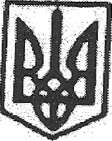 У К Р А Ї Н АОлександрівська селищна радаВознесенського району Миколаївської областіПОЯСНЮВАЛЬНА ЗАПИСКАдо проекту рішення   позачергової сесії дев’ятого  скликання №  від    2023 року «Про внесення змін до бюджету Олександрівської селищної територіальної громади на 2023 рік» код бюджету 1450300000.1. Обґрунтування необхідності підготовки проекту рішення.Проект рішення селищної ради «Про внесення змін до бюджету Олександрівської селищної територіальної громади на 2023 рік» код бюджету 1450300000 розроблений з метою впорядкування доходів і видатків  бюджету селищної територіальної громади  на 2023 рік, відповідно до  п.23 ст.26 Закону України «Про місцеве самоврядування в Україні», ст. 23 Бюджетного кодексу України, ст. 143,144 Конституції України щодо повноважень відповідних органів по контролю за дотриманням бюджетного законодавства в частині проведення видатків в межах бюджетних призначень, постановою КМУ від 11 березня 2022 року № 252 «Деякі питання формування та виконання місцевих бюджетів у період воєнного стану»  відповідно до абзацу четвертого підпункту 2 пункту 22 розділу VI “Прикінцеві та перехідні положення ˮ Бюджетного кодексу України».        Необхідно затвердити зміни про внесення доповнень до бюджетних призначень головних розпорядників коштів селищного бюджету, які виникли в  процесі виконання бюджету цього року.  При внесенні запропонованих змін враховані вимоги статті 23 Бюджетного кодексу України.      Тому виникла необхідність внесення змін до бюджету селищної територіальної громади  та  підготовки проекту рішення “ Про внесення змін до  бюджету Олександрівської селищної територіальної громади   на 2022 рік “ код бюджету 14503000000 . 2.Мета і завдання підготовки проекту рішенняЗбалансування доходів і видатків   бюджету  Олександрівської селищної  територіальної громади  на 2022 рік.               Взяти до відома  інформацію начальника фінансового відділу  Олександрівської селищної ради  Вознесенського району Миколаївської області  щодо необхідності  внесення змін до селищного бюджету на 2023 рік.    Внести зміни до дохідної частини загального  фонду бюджету Олександрівської селищної територіальної громади  на 2023 рік.     Збільшити обсяг надходжень доходів  загального фонду на суму 23491930,00 гривень в т.ч.:   Відповідно до постанови Кабінету Міністрів України від 30.12.2022 № 1472 «Деякі питання розподілу обсягу освітньої субвенції на 2023 рік» щодо визначення обсягу освітньої субвенції на 2023 рік .Збільшити доходи загального фонду бюджету Олександрівської селищної територіальної громади  за КБКД 41033900 «Освітня субвенція з державного бюджету місцевим бюджетам» на суму  22504300 гривень. Відповідно до розпорядження Миколаївської ОВА «Про внесення змін до обласного бюджету Миколаївської області на 2023 рік» №10-р  від 10 січня 2022 року.Збільшити доходи загального фонду бюджету Олександрівської селищної територіальної громади  за КБКД 41040200 «Дотація з місцевого бюджету на здійснення переданих з державного бюджету видатків з утримання закладів освіти та охорони здоров`я за рахунок відповідної додаткової дотації з державного бюджету» на суму 987630 гривень.     Внести зміни до бюджетних призначень головних розпорядників коштів   бюджету Олександрівської селищної територіальної громади на 2023 рік :     Внести зміни до видаткової частини загального фонду бюджету селищної територіальної громади на 2023 рік.    Збільшити  видатки  загального фонду   бюджету селищної територіальної громади по головних розпорядниках коштів на суму 23491930,00  гривень в т. ч.:Відділ освіти, культури, молоді та спорту Олександрівської селищної ради на суму 23491930,00 гривень :КПКВКМБ    0611021  «Надання загальної середньої освіти закладами загальної середньої освіти за рахунок коштів місцевого бюджету » на суму 987630,00  гривень в т.ч.:         по КЕКВ  2111«Заробітна плата» - 809500,00 гривень         по КЕКВ  2120 «Нарахування на оплату праці »- 178130,00 гривень       ( за рахунок КБКД 41040200 «Дотація з місцевого бюджету на здійснення переданих з державного бюджету видатків з утримання закладів освіти та охорони здоров`я за рахунок відповідної додаткової дотації з державного бюджету» )КПКВКМБ    0611031  «Надання загальної середньої освіти закладами загальної середньої освіти за рахунок освітньої субвенції » на суму 22504300,00  гривень в т.ч.:         по КЕКВ  2111«Заробітна плата» - 18446100,00 гривень         по КЕКВ  2120 «Нарахування на оплату праці »- 4058200,00 гривень       ( за рахунок КБКД 41033900 «Освітня субвенція з державного бюджету місцевим бюджетам»)Затвердити зміни та внести доповнення до бюджетних призначень головних  розпорядників коштів бюджету селищної територіальної громади на 2023 рік, які виникли в процесі виконання бюджету  поточного року, відповідно до пункту 11 рішення №6  17 сесії дев’ятого  скликання від 23 грудня  2022 року  «Про   бюджет Олександрівської селищної територіальної громади на 2023 рік код бюджету 1450300000».3атвердити уточнений обсяг видатків бюджету селищної територіальної громади на 2022 рік у сумі 82026121,00 гривень, в тому числі видатків загального фонду бюджету селищної територіальної громади - в сумі 80721536,00 гривень, видатків спеціального фонду бюджету селищної територіальної громади - у сумі 1304585,00 гривень (додаток №3)     З метою забезпечення ефективного використання субвенцій з державного та місцевих  бюджетів внести зміни до обсягів міжбюджетних трансфертів бюджетам  міст , районів, області, державного бюджету :Збільшити  обсяг трансфертів  з  інших бюджетів на суму 23491930,00 гривень  та затвердити уточнений обсяг міжбюджетних трансфертів  в т. ч. (додаток 5):Освітня субвенція з державного бюджету місцевим бюджетам  на суму 22504300,00 гривень.Дотація з бюджету Миколаївської області на здійснення переданих з державного бюджету видатків з утримання закладів освіти та охорони здоров`я за рахунок відповідної додаткової дотації з державного бюджету на суму 987630,00 гривень.   Затвердити у складі видатків бюджету селищної територіальної громади уточнений обсяг коштів на реалізацію місцевих (регіональних) галузевих програм на загальну суму 13776691,00 гривень, у тому числі обсяг видатків загального фонду на реалізацію місцевих (регіональних) галузевих програм  – у сумі 13766691,00 гривень, видатків спеціального фонду на реалізацію місцевих (регіональних) галузевих програм - у сумі 10000,00 гривень (додаток 7) Додатки 1,2а,3,5,7  до цього рішення є його невід'ємною частиною.3. Прогноз соціально-економічних та інших наслідків затвердження рішення. Затвердження рішення “Про внесення змін до  бюджету Олександрівської селищної територіальної громади  на 2022 рік” код бюджету 14503000000 дозволить вчасне і цільове  використання бюджетних коштів головними розпорядниками кошті   бюджету селищної територіальної громади. 4. У стовбці 4 «Найменування головного розпорядника коштів місцевого бюджету / відповідального виконавця, найменування бюджетної програми згідно з Типовою програмною класифікацією видатків та кредитування місцевого бюджету» додатку 3 «Розподіл  видатків бюджету Олександрівської селищної територіальної громади на 2023 рік» до рішення №6  17 сесії дев’ятого  скликання  від 23.12.2022  року «Про бюджет Олександрівської селищної територіальної громади  на 2023 рік» 14503000000(код бюджету), по головному розпоряднику коштів Відділ освіти, культури, молоді та спорту Олександрівської селищної ради найменування бюджетних програм за КПКВК МБ  0611021 викласти в такій редакції: «Надання загальної середньої освіти закладами загальної середньої освіти за рахунок коштів місцевого бюджету».	5.Відповідно до наказу від 09.06.2022 №163 МФУ код бюджету Олександрівської селищної  територіальної громади 14503000000 замінити з 01.01.2023 року на  1450300000.6. Контроль за виконанням цього рішення покласти на постійну комісію з питань планування, фінансування бюджету та соціально-економічного розвитку, промисловості, підприємництва, транспорту, зв’язку та сфери послуг Олександрівської селищної ради.Начальник фінансового відділуОлександрівської селищної ради                                Сергій ВЕРГЕЛЕС